HOTEL RESERVATION REQUEST     8th ~ 10th April, 2024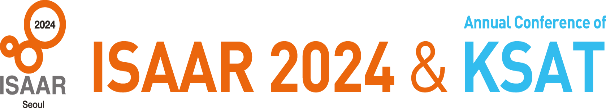 Reservation Dept. Tel. +82 2 500 2300 Fax. +82 2 500 2311 Email: rsvn@uri-nhotel.com                 Please complete this form and return directly by fax or email to us no later than 30 days prior to your arrival to ensure room availability and special discount.1. Hotel Reservation:                                                                                  - The above special rates are subject to 10% VAT.- Check-in time is 15:00, Check-out time is 11:00. - Breakfast is temporarily unavailable.- Reservation may not be available depending on the reservation status.2. Participant Information:                                                                             3. Booking Guaranteed:- Cancellation Policy: Should you wish to cancel or modify the booking, you will need to advise the hotel 2 days prior to the arrival date to avoid a cancellation penalty of 1 night of accommodation fee.                                                                     - Full night room rate will be charged to your credit card if you cancel on the arrival date or No-show.                                                                                                                              Hotel   Room Type    Room RateBed Type   Benefit       URI&    Superior Double   (17Q.M)      KRW 130,0002 bottles of Water    Wired & Wireless    URI&    Superior Double   (17Q.M)      KRW 130,0002 bottles of Water    Wired & Wireless    URI&    Superior Twin(17Q.M)KRW 150,0002 bottles of Water    Wired & Wireless    URI&    Superior Twin(17Q.M)KRW 150,0002 bottles of Water    Wired & Wireless    URI&    Deluxe Room    (26Q.M)      KRW 200,0002 bottles of Water    Wired & Wireless    URI&    Deluxe Room    (26Q.M)      KRW 200,0002 bottles of Water    Wired & Wireless    Last Name(Prof,Dr,Mr,/Ms) :                                       First Name :                                          Arrival Date :                                                     Departure Date :                                      Company Name / Country :                                       Email :                                               Phone :                                                          Fax :                                                 Address :                                                                                                              Address :                                                                                                              Flight Number (if known) :                                                                                              Flight Number (if known) :                                                                                              Card Type :                                                      Name on Card :                                 Card No. :                                                                                                        Card No. :                                                                                                        Signature :                                                       Exp. Date : (       /       /       )             